FoglalkozástervMELLÉKLETAz alábbi  feladatokat a csoportok A/4-es kártyákra nyomtatva kapják meg az asztalokra.SZÁMMALOM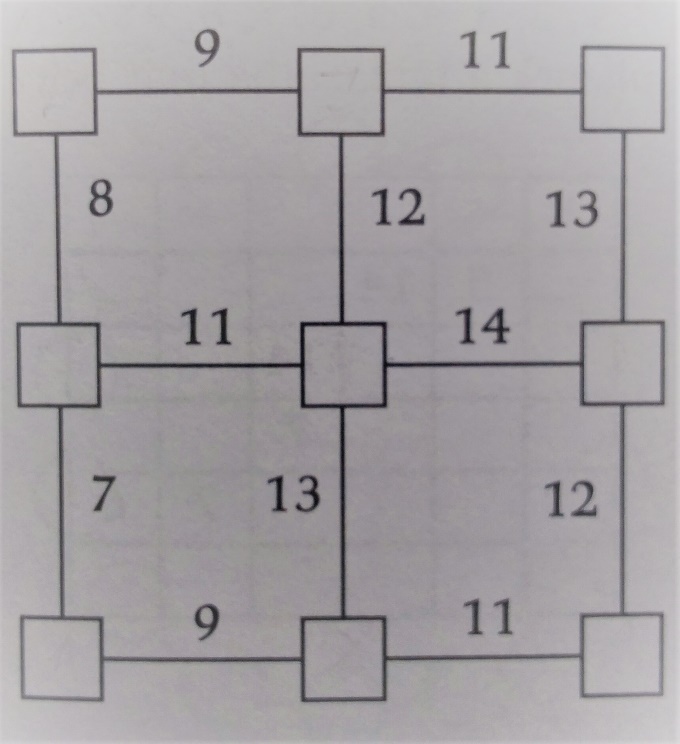 Megoldás: 2-7-4-/6-5-9/1-8-3Labirintus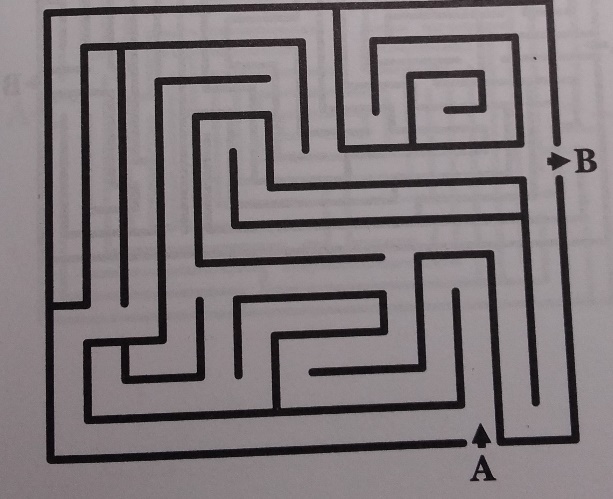 SZABÁLYKITALÁLÓS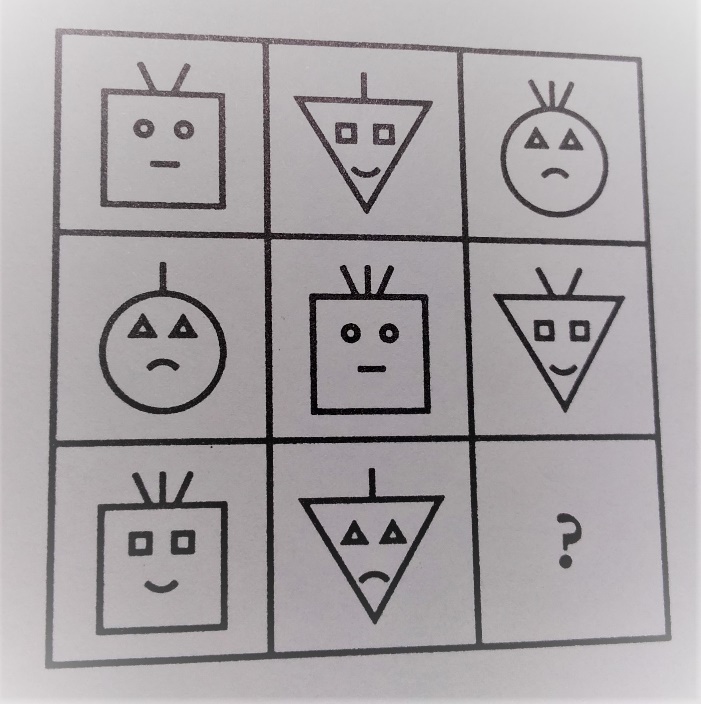 Öltöztesd színesen!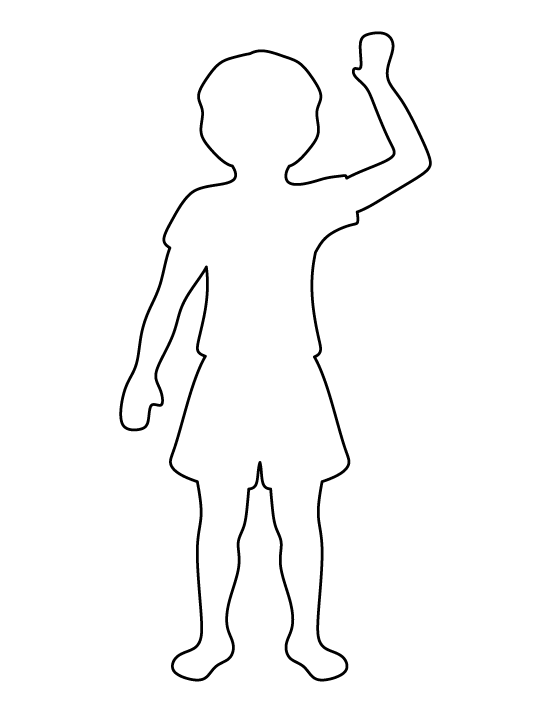 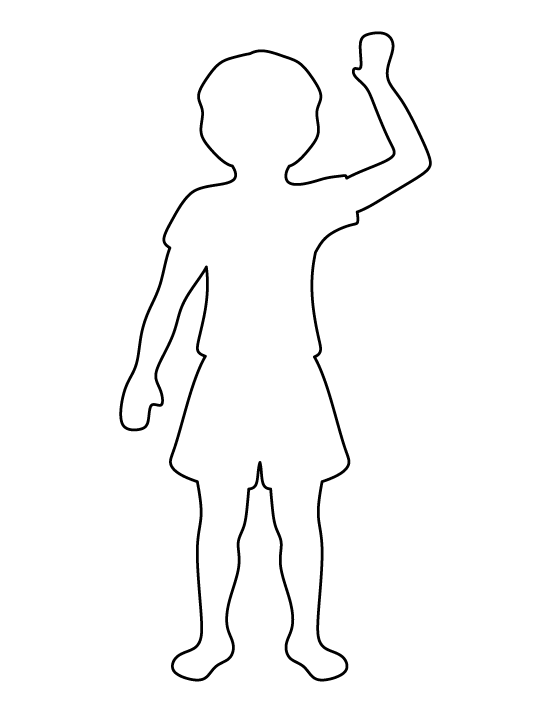 Beszélő szirmok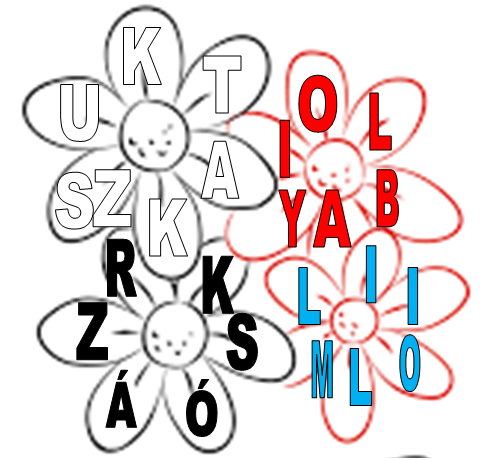 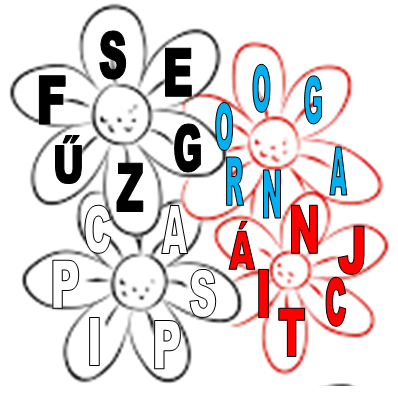 Alprogram megnevezése:Logikaalapú alprogramKészítette:Raffay GábornéA foglalkozás célja:Figyelem-összpontosításLogikus gondolkodás fejlesztéseGyakorlatias gondolkodás fejlesztéseKombinációs lehetőségek felismeréseGyors helyzetfelismerésProblémamegoldó képesség fejlesztéseÉvfolyam és/vagy csoport:1. évfolyam 24 fő – csoportfoglalkozás – 5 csoporttal /időszerű: a tanév második felének derekánTematikus egység:Logikus gondolkodásA foglalkozás témája:Logikai feladatokTantárgyi kapcsolat: MatematikaAlprogrami kapcsolat:Művészeti alprogram (Öltöztesd színesen!)Felhasznált források:Patkó Norbert: Jó fej vagy? Szórakoztató logikai feladványok (Animus Kiadó 2005)Vargha Balázs: Szeretnél játszani? (Múzsák Közművelődési Kiadó - 1983)Róka Sándor: Logika-land (Typotex Kiadó 2007)Róka Sándor: 137 számrejtvény (Typotex Kiadó 2007)Róka Sándor: Hány éves a kapitány (Typotex Kiadó 2007)Esztergályos  Jenő: Oktatójátékok kisiskolásoknak (1984)Idő-tartam(perc)Az óra meneteA tanár tevékenységeA tanulók tevékenysége munkaformájafejlesztett kommpetenciáuiFejlesztett készségekEszköz10 percAz óra menetének felismertetése a feladatlapok kiosztása.Ma csoportokban dolgozva szorgalmi pontokat szerezhettek.Az eszközfelelősök hat feladatkártyát visznek az asztalotokhoz.A feladatokat osszátok szét egymásközt úgy, hogy mindenkinek jusson egy feladat és kezdjétek megoldani őket.(A feladatok egyszerűsített előképeit korábbi órákon külön-külön már megoldották s diákok)A kész feladatokat küldjétek az asztalonhoz, hogy a táblára felírhassam a csapat pontszámát! Minden feladatnak más az értéke.Ha kiosztott feladatban a társatok elakad, segíthettek neki, hisz minden fejtörő az egész csoporté.A tanár a feladatlapokat felmutatva ismerteti a rejtvények megoldási eljárásait.Az óra menetének felismertetése a feladatlapok kiosztása.Ma csoportokban dolgozva szorgalmi pontokat szerezhettek.Az eszközfelelősök hat feladatkártyát visznek az asztalotokhoz.A feladatokat osszátok szét egymásközt úgy, hogy mindenkinek jusson egy feladat és kezdjétek megoldani őket.(A feladatok egyszerűsített előképeit korábbi órákon külön-külön már megoldották s diákok)A kész feladatokat küldjétek az asztalonhoz, hogy a táblára felírhassam a csapat pontszámát! Minden feladatnak más az értéke.Ha kiosztott feladatban a társatok elakad, segíthettek neki, hisz minden fejtörő az egész csoporté.A tanár a feladatlapokat felmutatva ismerteti a rejtvények megoldási eljárásait.Idő-tartam(perc)Az óra meneteA tanár tevékenységeA tanulók tevékenysége munkaformájafejlesztett kommpetenciáuiFejlesztett készségekEszközMaximum40 percFeladat megoldás kezdődik – a feladattípusokI., BESZÉLŐ SZIRMOK (4 pont)
A feladatban a kevert betűkből kell virágneveket kell gyűjteni.II., SZABÁLYKITALÁLÓ (4 pnt)Alakváltozási sorozatból szabályfelismerés és követés, következő lépés kikövetkeztetése.III. LABIRINTUS (2 pont)Klasszikus vizuális figyelmet fejlesztő feladat.IV. SZÁMMALOM (9 pont)A négyzetrács keresztpontjaiba olyan számokat kell beírni 1-9 között, mindegyik számot egyszer használva, melyek a közéjük húzott vonal fölötti összeget adják.V. ÖLTÖZTESD SZÍNESEN! (6 pont)A testsémán a zoknit, nadrágot és blúzt a piros, fehér (üresen hagyással) és zöld színekkel kell színezni úgy, hogy a minta ne ismétlődjön.A feladatmegoldás során a tanító a csoportok közt körbejárva segít a feladatok értelmezésében.Rávezető kérdésekkel, tanácsokkal segítheti az elakadókat tovább lépni.Figyeli a csoportmunka hatékonyságát, esetleges konfliktusokat mediál.A felvetődő diákkérésekre reagál.Az elkészült feladatokat az asztalára gyűjti, értékeli, esetleg javításra vissza adja, a helyeseket asztalán tartjaRészben gyéni munka a csoportmunka lehetősége mellett.Erősödő kompetenciák:Problémamegoldó gondolkodásKommunikációs készségToleranciaKooperativitásNyelvi kreativitás,Figyelem-összpontosításLogikus gondolkodás fejlesztéseGyors helyzetfelismerésProblémamegoldó képesség fejlesztéseSzabályok követéseKombinációs lehetőségek felismerésepapír, ceruza10 percLevezetés: A táblára kigyűjtött pontszámok alapján a csoportok munkájának értékeléseJutalmazás.A megoldások értékelése.Össz.:60 *****perc**********